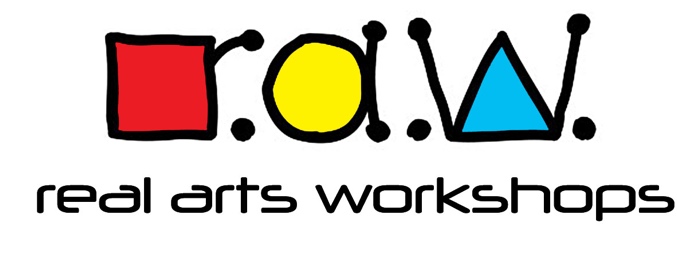 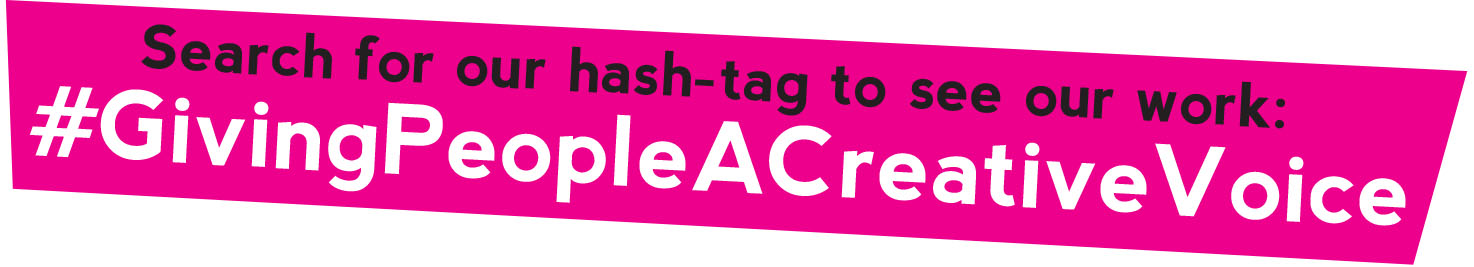 Cancellations PolicyCANCELLATIONSShould the [customer] cancel any date(s) and an alternative date(s) cannot be arranged, the following cancellation fee applies:4 weeks notice		25% of fee2 weeks notice		50% of feeLess than 2 week’s notice	full fee paid.We are committed to reviewing our policy and good practice annually. This policy was last reviewed : March 2021 Signed:                                                        Date: 30.3.2021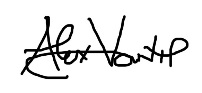 